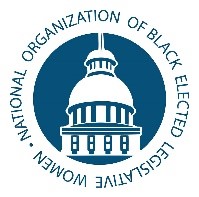 The treatment of a pregnant or postpartum person in prison and county jail.COMMITTEE: Health (HEA)	 			RESOLUTION: HEA-18-01WHEREAS, the National Organization of Black Elected Legislative (NOBEL) Womenbelieve that being a prisoner involves day-to-day indignities, some of which areinevitable, but for sheer harshness and senseless degradation, shackling of women whoare pregnant, in labor or caring for their newborns is a brutal, unnecessary and inhumanepractice; WHEREAS, Shackling a pregnant person during labor demonstrates indifference to aprisoner’s serious medical needs, a violation of long-established Supreme Court precedentprotecting prisoners’ 8th Amendment right to be free from cruel and unusual punishment, andshackles and other restraints, such as handcuffs and ankle cuffs, are used to restrict theinmate’s mobility by repressing her hands and feet;WHEREAS, this procedure can be especially excruciating for pregnant women becausewrists and ankles may swell during pregnancy, and this practice is also a major health riskbecause it interferes with normal labor and delivery, reports have noted that the loss ofmovement from the shackles can increase the risk of blood clots, which is the main cause ofdeath in mothers in the US; WHEREAS, according to the American College of Obstetricians and Gynecologists, “womenneed to be able to move or be moved in preparation for emergencies of labor anddelivery…including urgent cesarean delivery” and it has been said that the shackling practicemay also inflict pain on women after birth;WHEREAS, 39 states and the District of Columbia either prohibit or strictly limitshackling during pregnancy, labor, childbirth and recovery, there are many states thathave no policies in effect banning or restricting the shackling of female inmates in labor,or no statutory guidance on how correctional facilities restrain pregnant women; WHEREAS, None of the jurisdictions that have prohibited or restricted the use ofshackling during pregnancy, labor, child, birth and recovery have reported any escapes orthreats to medical or correctional staff from pregnant prisoners since prohibitingshackling;WHEREAS, Regulations on the matter of shackling pregnant women have already beenadopted by the Federal Government, The American Correctional Association, TheFederal Bureau of Prisons, the Department of Homeland Security, the Department ofJustice, and the Immigration and Customs Enforcement;WHEREAS, most women prisoners are in state, not federal, custody, so the practice ofshackling pregnant female prisoners prevails at the state level, while decisions or rulesare enforced by corrections officers, who don’t have the authority or the leeway to makejudgement decisions for the safety of the mother or unborn child.WHEREAS, the ACLU reports that about 12,000 (6 percent) of the 200,000 female inmatesin U.S. prisons and jails are pregnant at the time they are incarcerated, and in MilwaukeeCounty, Wisconsin over the past 2 years, more than 40 lawsuits were brought by womeninmates who were shackled during their pregnancies, labor and deliveries, which is indicativeof a much larger national problem; NOW, THEREFORE, BE IT RESOLVED, by the 2018 Legislative Summit of the NOBELWomen, assembled in Birmingham, Alabama that NOBEL Women recognizes that the majority of imprisoned women are non-violent offenders who pose a low security risk,especially during labor and postpartum recuperation, and that shackling pregnant andbirthing women is an infringement of domestic constitutional law and internationalhuman rights;BE IT FURTHER RESOLVED, that NOBEL Women supports legislation to ban Shacklingof pregnant inmates, or at the very least place stringent restrictions on the use of shackles andphysical restraints on a person known to be pregnant, while the person is being transportedand while giving birth. BE IT FURTHER RESOLVED , that NOBEL Women support making it illegal to place a pregnant inmate in solitary confinement for any punitive purpose;BE IT FURTHER RESOLVED, that NOBEL Women support legislation that allowsincarcerated women, who are pregnant or have recently given birth access to certain healthand emotional services through doula support, and that a doula is a trained professional whoprovides continuous physical, emotional and informational support, but not medical care, to amother before, during, and shortly after childbirth;BE IT FURTHER RESOLVED, that NOBEL Women recommend a review of a report byChoices in Childbirth, a maternal health advocacy organization that notes that doula servicescan reduce the need for caesarean births by 28 percent, and given that the additional cost toMedicaid for each caesarean birth is $4,459—generally 50 percent more expensive thanvaginal births the support from doula services, along with the mitigated harm from shacklingcan provide significant cost savings to state and local governments; BE IT FURTHER RESOLVED, that NOBEL Women supports a requirement that everywoman in the custody of a correctional facility be offered testing for pregnancy, and, ifpregnant, be offered testing for sexually transmitted infections, and provided treatment ofSTI’s such as HIV, which can be transmitted from mother to child:BE IT FINALLY RESOLVED, that NOBEL Women send a copy of this resolution to the President of the United States, members of Congress, state legislators, and regulatoryagencies. Introduced by: The Honorable Lena C. Taylor  Wisconsin State Senate 